Контрольная работа №7  по теме «Элементы комбинаторики и теории вероятности»Вариант 1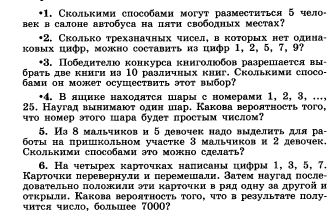 Вариант 2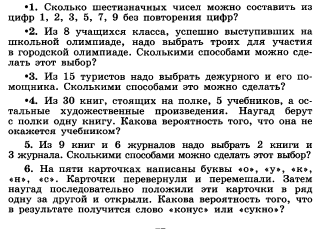 